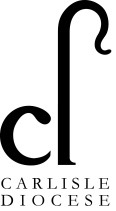 Clergy Role Description Priest in Charge of the Benefice of St Mary the Virgin, Walney Island and Priest in Charge of the Benefice of St John, Barrow in Furness& Evangelism Enabler for the Barrow Mission CommunityRole Title:	1.0 FTE  Priest in Charge of the Benefice of St Mary the Virgin, Walney Island and the Benefice of St John, Barrow in Furness (0.75) & Evangelism Enabler for the Barrow Mission Community (0.25)Mission Community  BarrowName of Anglican benefice: St Mary the Virgin, Walney Island and St John, Barrow IslandDeanery:  BarrowLine Manager: Rural Dean of BarrowArchdeaconry: Westmorland and FurnessInitial point of contact on terms of service: Diocesan Director of Human ResourcesGeneral: The Benefices of the Barrow Mission Community are committed to safeguarding and promoting the welfare and safety of children and adults, especially those who are vulnerable, and expects all office holders and volunteers to share this commitment. The PCCs have adopted the House of Bishops’ ‘Promoting a Safer Church; Safeguarding Policy Statement’.There are plans that, subject to pastoral reorganisation, this role may become part of a team ministry in the futureIn this benefice: To share with the Bishop and other Ecumenical Leaders both in the cure of souls and in responsibility, under God, for growing the kingdom in these parishes of Walney and Barrow Island.To be Priest in Charge of both St Mary’s Walney and St Johns Barrow Island, having regard to the calling and responsibility of clergy as described in the Canons and Ordinal, the code of Professional Conduct for the Clergy and other relevant legislation.To work alongside other Anglican clergy in the town and Ecumenical Colleagues in developing the vision and strategy of the Mission Community, which will include pastoral reorganization and a new Team Ministry in Barrow.To work with the PCCs and the Mission Community Leadership team towards addressing the key issues as described in the Benefice Profiles and Mission Community Profile, and to review those needs with the PCCs on a regular basis. To work across the mission community to develop intentional Christian Discipleship. To develop the ministry of the laity through, training, delegation, encouragement and support, so that they have greater involvement in the mission and ministry of the parish.To work towards pioneering a new Ecclesial Community in North Barrow in the Ormsgill area. Outside of the benefice structure, Ormsgill has a Community School, Community Centre, Family Centre and Youth Group. There are no other churches. Both the old church Hall and closed Roman Catholic church are hired to community groupsTo enable those churches that are part of the Barrow Mission Community to grow by helping them to identify and address the key mission and evangelistic opportunities. To ensure that a high standard of worship, preaching and pastoral care is provided.To proclaim the gospel in word and deed as an agent of God’s purpose and love.To serve the community in the parish(es), bringing to the Church the needs and hopes of all the people. To gain a good understanding of the Diocese and the support that it providesTo Understand the Ecumenical County Strategy of God for All as expressed in the four themes of Speak Boldly, Follow Deeply, Tread Gently and Care DeeplyTo encourage Christian Stewardship of people’s time, money and abilities so that the whole ministry of the church is strengthened and enabled.To help give the parishes and people a renewed vision of what it means to be the Body of Christ serving the local community and to be intentionally mission focussed. To help enable the church to grow, and longing for the church to do well. Assist in bringing the churches of these two parishes together and develop collaborative ways of working and reaching out to the local communities. To help realise and appreciate the value in relationships and seize the opportunity to build on the existing strengths of the work of God in the lives of young people, children and familiesTo take a full part in the life of the Clergy Chapter, Deanery and Diocesan synodical systemKey ContactsArchdeacon of Westmorland and Furness, Rural Dean of Barrow/Furness, Barrow Deanery Clergy, Barrow Mission Community Co-leaders & other ecumenical colleagues. Churchwardens and other Parish officersBenefice SummaryBenefice: St Mary’s Walney and St John’s Barrow IslandChurches:There are two Anglican churches – St. Mary the Virgin on Walney Island and St. John the Evangelist on Barrow Island.On Walney there is a Roman Catholic Church, a Methodist Church and Spring Mount Community Church.  There are no other churches on Barrow Island.PCCs:Each church has its own PCC and each holds its own Annual Parochial Church Meeting.Open Church Yards:St. Mary’s Church Yard is now closed but there is a Memorial Garden where ashes may be interred.  There is no Church Yard at St. John’s.Churchwardens:The Churchwardens at St. Mary’s are Mrs Maureen Dale and Mrs Rhona Teale.  The Churchwarden at St. John’s is Mr Matt Clarke.Church Schools:There are no church schools in either parish.Church Halls:On Walney, the St. Mary’s Centre adjacent to St. Mary’s church offers a range of accommodation for church and community events.  The church also owns Knox Street Hall which is primarily used by uniformed organisations although it is also available for community use.There is no church hall on Barrow Island.Community Schools:Walney has a Comprehensive School, two state primary schools, one state junior school and one state infant school.  There is also a Roman Catholic primary school.  George Hastwell Special School caters for pupils from Walney and the surrounding area.  Walney Central Nursery and two other schools have nursery provision.Barrow Island Community Primary School and Bram Longstaffe Nursery School are located close to St. John’s Church. Community Facilities:These are provided on Walney via:The Walney Community Centre on Central DriveThe Round House Hub and Café on Biggar BankThe North Scale Community Centre in the north of the islandSpring Mount Community CentreWalney SureStart Children’s Centre on Mill LaneThere is also a Golf Club, Cricket Club, Football Club, two Bowls Clubs, Walney Marine Club on the Promenade,  West Shore Bowling Club and Institute on Biggar Bank.and on Barrow Island by:Barrow Island Community and Sports Club, Sea Cadets Hub, Barrow Island Boat Club.Review of role description:  At each MDR